WIN Global Scholar Application formPlease read guidelines (here) before completing this form. Please email this completed form to wings@ndcn.ox.ac.uk along with the following required documents:Candidate’s CV (max 3 pages)Personal statement. This statement should describe how WINGS will benefit the candidate’s research and career development.Supervisor letter of support. The letter should express support for the candidate’s time commitment and participation in the WINGS Program. The letter should also describe how participation in WINGS will benefit both the candidate and the candidate’s local research environment. In particular, describe how access to WINGS will provide unique benefit beyond opportunities available to the candidate in their home institution.Only applications containing all required documents will be considered.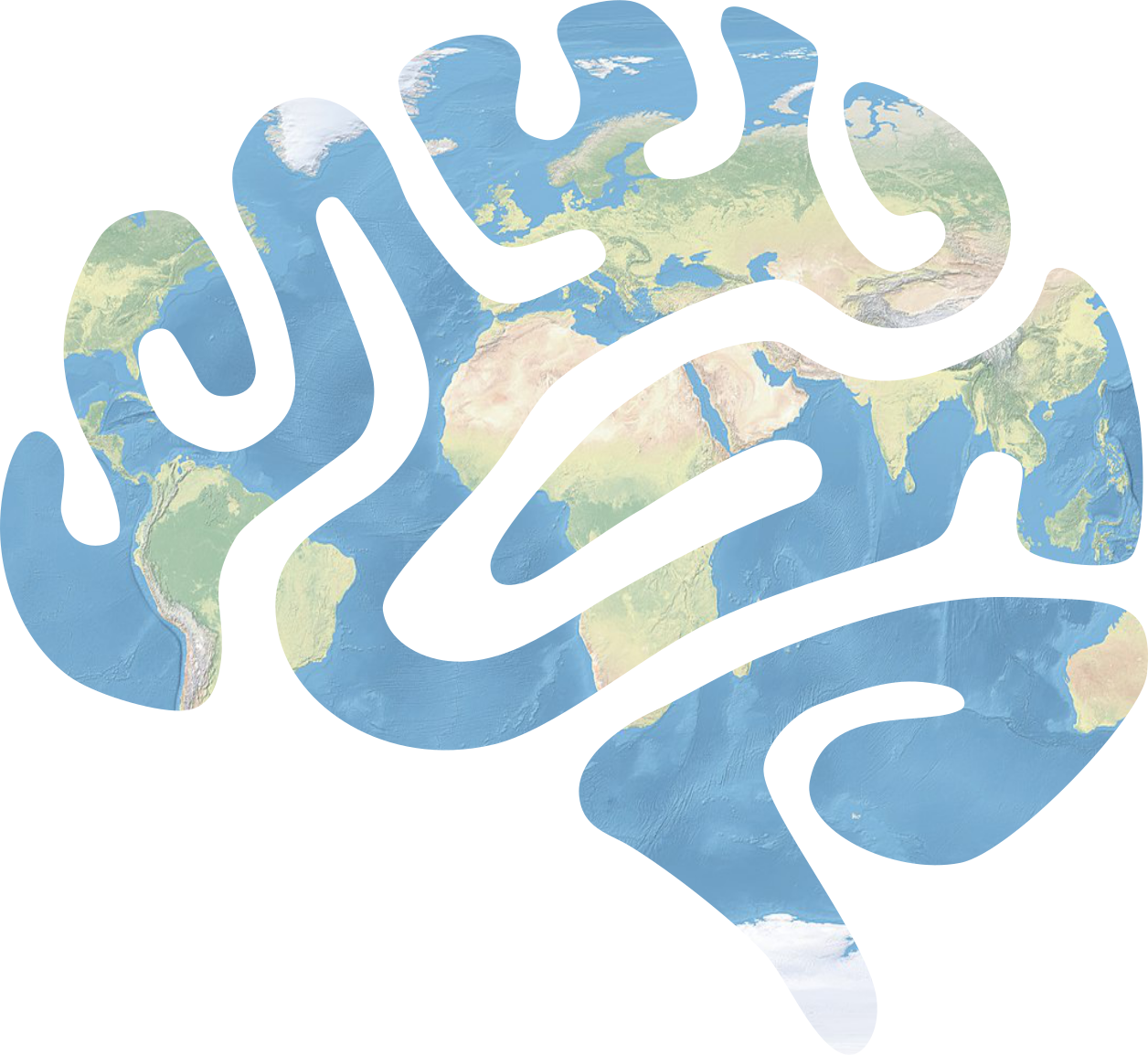 Name of Appliciant: Email Address: Career Stage (please click box to check)    PhD/DPhil student               Postdoctoral researchers              Staff                 Other: _______________When did you complete, or anticipate completing, your PhD/DPhil or Masters (or your Masters degree if you are a Masters student?Name of Supervisor: Supervisor’s email address: University/Instution Name, City and Country.Candidate’s current research (can select ore than one if applicable): Brief description of the candidate’s current research (Max 200 words).